РЕШЕНИЕВ соответствии со статьями 34, 60 Решения Городской Думы Петропавловск-Камчатского городского округа от 13.07.2018 № 82-нд 
«О Регламенте Городской Думы Петропавловск-Камчатского городского округа» Городская Дума Петропавловск-Камчатского городского округаРЕШИЛА:1. Утвердить план нормотворческой деятельности Городской Думы Петропавловск-Камчатского городского округа на второе полугодие 2019 года согласно приложению к настоящему решению.2. Направить план нормотворческой деятельности Городской Думы Петропавловск-Камчатского городского округа на второе полугодие 2019 года 
в комитеты Городской Думы Петропавловск-Камчатского городского округа 
и администрацию Петропавловск-Камчатского городского округа.3. Контроль за исполнением настоящего решения возложить 
на председателя Городской Думы Петропавловск-Камчатского городского округа.Приложение к решению Городской Думы Петропавловск-Камчатского городского округа от 26.06.2019 № 460-рПлан 
нормотворческой деятельности Городской Думы Петропавловск-Камчатского городского округа на второе полугодие 2019 года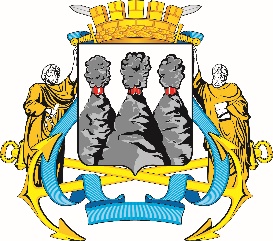 ГОРОДСКАЯ ДУМАПЕТРОПАВЛОВСК-КАМЧАТСКОГО ГОРОДСКОГО ОКРУГАот 26.06.2019 № 460-р21-я сессияг.Петропавловск-КамчатскийОб утверждении плана нормотворческой деятельности Городской Думы Петропавловск-Камчатского городского округа на второе полугодие 2019 годаПредседатель Городской Думы 
Петропавловск-Камчатского городского округа  Г.В. Монахова                       № п/пНаименование проекта правового акта Городской Думы Петропавловск-Камчатского городского округаОсновной исполнитель по разработке проекта правового акта (разработчик)Перечень соисполнителей по разработке проекта правового акта(при наличии)Сроки внесения проекта правового акта(квартал)1. Проекты решений Городской Думы Петропавловск-Камчатского городского округа нормативного характера1. Проекты решений Городской Думы Петропавловск-Камчатского городского округа нормативного характера1. Проекты решений Городской Думы Петропавловск-Камчатского городского округа нормативного характера1. Проекты решений Городской Думы Петропавловск-Камчатского городского округа нормативного характера1. Проекты решений Городской Думы Петропавловск-Камчатского городского округа нормативного характера1.1.Об утверждении Стратегии социально-экономического развития Петропавловск-Камчатского городского округа на период 
до 2030 годаУправление экономического развития и имущественных отношений администрации Петропавловск-Камчатского городского округаIII1.2.О внесении изменений в Решение Городской Думы Петропавловск-Камчатского городского округа от 02.09.2014 № 247-нд «О порядке принятия решений о приватизации служебных жилых помещений муниципального жилищного фонда»Управление коммунального хозяйства и жилищного фонда администрации Петропавловск-Камчатского городского округа III1.3.О внесении изменений в Решение Городской Думы Петропавловск-Камчатского городского округа от 06.05.2013 № 57-нд «О порядке назначения и выплаты пенсии за выслугу лет лицам, замещавшим должности муниципальной службы в Петропавловск-Камчатском городском округе»Управление образования администрации Петропавловск-Камчатского городского округаIII-IV1.4.О внесении изменений в Решение Городской Думы Петропавловск-Камчатского городского округа от 27.12.2013 № 161-нд «О порядке назначения и выплаты ежемесячной доплаты 
к пенсии лицам, замещавшим муниципальные должности в Петропавловск-Камчатском городском округе»Управление образования администрации Петропавловск-Камчатского городского округаIII-IV1.5.О внесении изменений в Решение Городской Думы Петропавловск-Камчатского городского округа от 02.03.2016 № 397-нд «О Контрольно-счетной палате Петропавловск-Камчатского городского округа»Контрольно-счетнаяпалата Петропавловск-Камчатскогогородского округаIII1.6.О внесении изменений в Решение Городской Думы Петропавловск-Камчатского городского округа от 27.12.2013 № 164-нд «О порядке создания условий для обеспечения жителей Петропавловск-Камчатского городского округа услугами связи, общественного питания, торговли и бытового обслуживания»рабочая группа, созданная решением Городской Думы Петропавловск-Камчатского городского округа от 21.03.2018 № 137-р III-IV1.7.О порядке установки, ремонта, демонтажа памятников, мемориальных и памятных досок, мемориальных плит и иных памятных знаков, 
а также признания объектов памятными знакамирабочая группа,созданная решением Городской Думы Петропавловск-Камчатского городского округа 
от 24.04.2019 № 441-рIII-IV1.8.О внесении изменений в Решение Городской Думы Петропавловск-Камчатского городского округа от 31.10.2018 № 112-нд «О бюджете Петропавловск-Камчатского городского округа на 2019 годи плановый период 2020-2021 годов»Управление финансов администрации Петропавловск-Камчатского городского округаIII-IV1.9.О внесении изменений в Решение Городской Думы Петропавловск-Камчатского городского округа от 12.10.2010 № 294-нд «О принятии решения о Правилах землепользования 
и застройки Петропавловск-Камчатского городского округа» в части приведения видов разрешенного использования земельных участков в соответствие с видами разрешенного использования земельных участков, предусмотренными классификатором видов разрешенного использования земельных участков, утвержденным Приказом Минэкономразвития Российской Федерации 
от 01ю09ю2014 № 540 «Об утверждении классификатора видов разрешенного использования земельных участков»Управление архитектуры, градостроительства и земельных отношений администрацииПетропавловск-Камчатского 
городского округаIV1.10.О внесении изменений в Решение Городской Думы Петропавловск-Камчатского городского округа от 27.12.2013 № 165-нд «О схеме размещения на территории Петропавловск-Камчатского городского округа рекламных конструкций на земельных участках независимо от форм собственности, а также на зданиях или ином недвижимом имуществе, находящихся 
в собственности Камчатского края или муниципальной собственности Петропавловск-Камчатского городского округа»Управление архитектуры, градостроительства и земельных отношений администрацииПетропавловск-Камчатского 
городского округаIV1.11.Решение Городской Думы Петропавловск-Камчатского городского округа «О бюджете Петропавловск-Камчатского городского округа на 2020 год и плановый период 2021-2022 годов»Управление финансов администрации Петропавловск-Камчатского 
городского округаIV1.12.О внесении изменений в Решение Городской Думы Петропавловск-Камчатского городского округа от 27.12.2013 № 173-нд «О бюджетном процессе в Петропавловск-Камчатском городском округе»Управление финансов администрации Петропавловск-Камчатского 
городского округапо мере необходимости1.13.О внесении изменений в Устав Петропавловск-Камчатского городского округаУправление делами администрации Петропавловск-Камчатского городского округаГородская Дума Петропавловск-Камчатского городского округапо мере необходимости1.14.О внесении изменений в Решение Городской Думы Петропавловск-Камчатского городского округа от 13.07.2018 № 82-нд «О Регламенте Городской Думы Петропавловск-Камчатского городского округа»аппарат Городской Думы Петропавловск-Камчатского городского округапо мере необходимости1.15.О внесении изменений в Решение Городской Думы Петропавловск-Камчатского городского округа от 26.04.2019 № 170-нд «О правилах благоустройства территории Петропавловск-Камчатского городского округа»Администрация Петропавловск-Камчатского городского округаГородская Дума Петропавловск-Камчатского городского округапо мере необходимости1.16.О внесении изменения в Решение Городской Думы Петропавловск-Камчатского городского округа от 05.03.2014 № 183-нд «О порядке проведения осмотра зданий, сооружений в целях оценки их технического состояния 
и надлежащего технического обслуживания 
в соответствии с требованиями технических регламентов к конструктивным и другим характеристикам надежности и безопасности объектов, требованиям проектной документации»Администрация Петропавловск-Камчатского городского округапо мере необходимости2. Проекты решений Городской Думы Петропавловск-Камчатского городского округа ненормативного характера2. Проекты решений Городской Думы Петропавловск-Камчатского городского округа ненормативного характера2. Проекты решений Городской Думы Петропавловск-Камчатского городского округа ненормативного характера2. Проекты решений Городской Думы Петропавловск-Камчатского городского округа ненормативного характера2. Проекты решений Городской Думы Петропавловск-Камчатского городского округа ненормативного характера2.1.О внесении изменений в Решение Городской Думы Петропавловск-Камчатского городского округа 23.12.2009 № 697-р «О корректировке генерального плана Петропавловск-Камчатского городского округа» и утверждении его в новой редакции»Управление архитектуры, градостроительства и земельных отношений администрацииПетропавловск-Камчатскогогородского округаIII